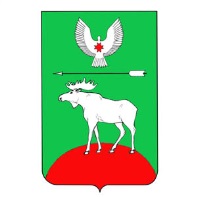 РЕШЕНИЕСовета депутатов муниципального образования«Красногорский район»О внесении изменений в положение о порядке проведения конкурса на замещение вакантной должности муниципальной службыв муниципальном образовании «Красногорский район»Принято Советом депутатовмуниципального образования«Красногорский район»                                                                     10 июня 2021 годаВ соответствии с Трудовым кодексом Российской Федерации, руководствуясь Уставом муниципального образования «Красногорский район»Совет депутатов муниципального образования «Красногорский район»РЕШАЕТ:1. Внести в Положение о порядке проведения конкурса на замещение вакантной должности муниципальной службы в муниципальном образовании «Красногорский район», утвержденное решением Совета депутатов муниципального образования «Красногорский район» от 08.02.2018 года № 119, следующие изменения:1.1.Абзац первый п.п.5 пункта 3.3. изложить в следующей редакции  «копия трудовой книжки и (или) сведения о трудовой деятельности, оформленные в установленном законодательством порядке».2. Настоящее решение вступает в силу в порядке, предусмотренном законодательством.Заместитель Председателя Совета депутатовмуниципального образования«Красногорский район»                                                                    В.А. СухихГлава муниципального образования«Красногорский район»                                                                           В.С. Корепановсело Красногорское10 июня 2021 года№ 321